My God, accept my heart this day    Hymnal 1982 no. 697    Melody: Song 67    C.M.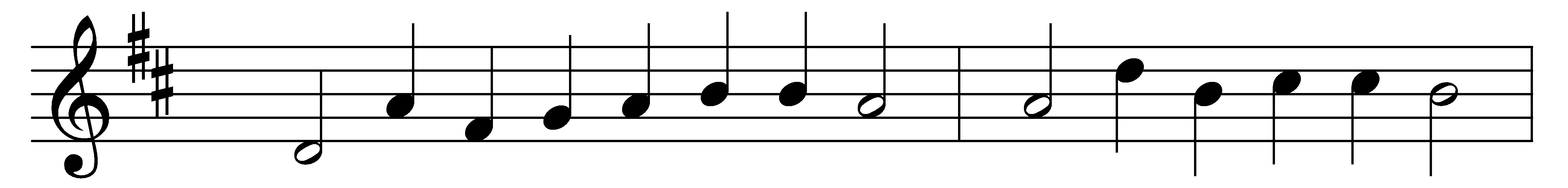 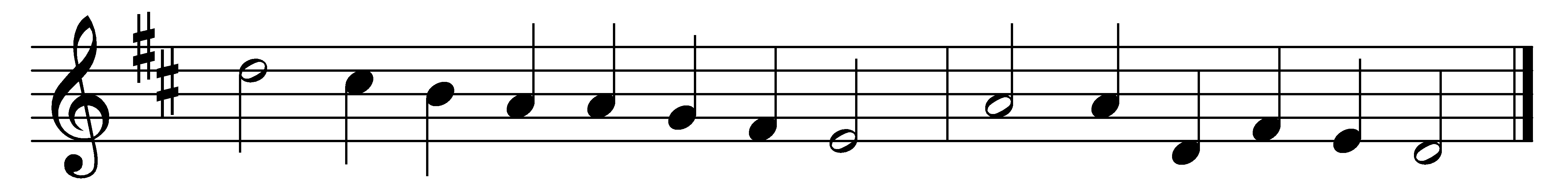 My God, accept my heart this day,and make it always thine,that I from thee no more may stray,no more from thee decline.Before the cross of him who died,behold, I prostrate fall;let every sin be crucified,and Christ be all in all.Anoint me with thy heavenly grace,and seal me for thine own,that I may see thy glorious face,and worship near thy throne.Let every thought and work and word,to thee be ever given;then life shall be thy service, Lord,and death the gate of heaven.Words: Matthew Bridges (1800-1894)Music: Melody from Llyfr y Psalmau, 1621, adapted by Orlando Gibbons (1583-1625), harmony by Mary Monica Waterhouse Bridges (1863-1949), altered by Charles Winfred Douglas (1867-1944)